RELATÓRIO DE ESTÁGIO - DOCÊNCIAPrograma de Pós-graduação em ___________________________________Bolsista: _______________________________________________________Bolsa: DS-Capes (  )                                           Nível: mestrado     (  )           UFG           (  )                                                      doutorado    (  )           CNPq         (  )           Outras        (  )Data de início da bolsa:  __  /__  /_____Data de início no curso/programa  __  /__  /_____Observações:________________________________________________________________________________________________________________________________________________________________________________________________________________________________________________________________________________________________________________Data: __   /__ /________________________________             _____________________________    Assinatura do bolsista                                       Assinatura do orientador (a)Visto: _____________________Coordenador (a)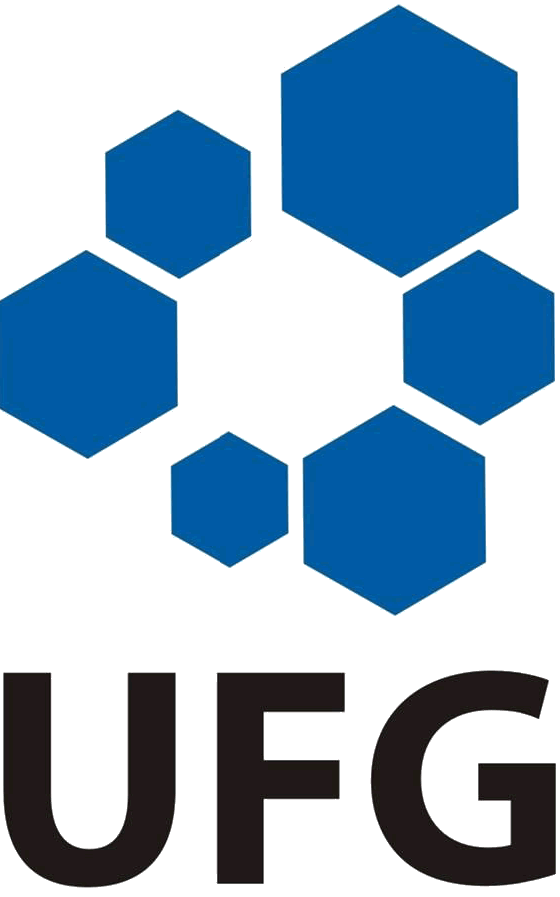 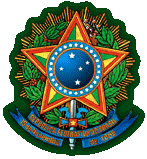 